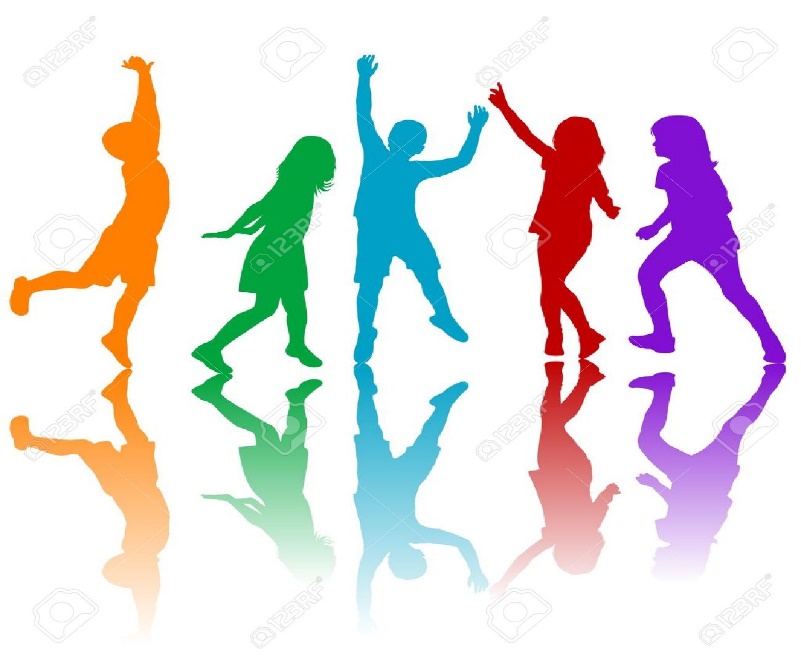 Liker du å danse? Eller vil lære deg noen "moves" og dansetrinn? Meld deg på og ha det gøy på super "Sannadans" Her blir barna introdusert for enkle bevegelser til musikk barna kjenner, blant annet fra NRK Super.  De får øve på ulike rytme- og danseleker, samarbeidsaktiviteter og konkurranser, kun for gøy.Når: Fredager fra 15.15 til 16.15. Oppstart i uke 42For hvem? Elever med heltidsplass på 2.og 3.trinn, og for alle på 4. trinn.Påmelding er bindende og vi ønsker at elevene deltar hele perioden og til hver aktivitets økt er ferdig. Påmeldingsfrist: fredag 12. oktober – se skjema for påmelding!